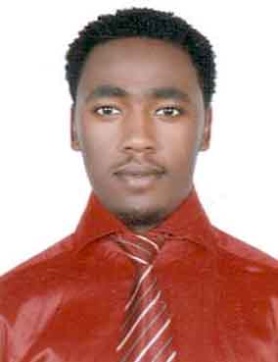                     Dubai, UAE                                                                                    Nebiyu Professional ProfileEnergetic, ambitious and results-focused individual with a proven track record of contributing to the achievement of business targets and providing a high quality service within challenging commercial environments, Skilled in problem solving and responsive to the needs of customers, colleagues and management. A confident communicator who is able to develop and maintain beneficial relationships at all levels.  Works well under pressure using own initiative and instrumental in a successful and productive team.  Well organized to handle a variety of tasks and follow through from start to finish.  Quick to grasp new ideas and concepts, possesses excellent time management, decision making, customer service, listening and interpersonal skills. A self-starter and willing learner who thrives in challenging working environments. Computer literate. ObjectiveI am now looking to secure a challenging and rewarding new role where I can apply the skills, knowledge and expertise I have gained throughout my successful career to date with further opportunities for professional growth.Career SummaryWorking effectively in a team contributing to the efficient operations of the branch of this high profile retail outlet to ensure achievement of company objectives and targetsWelcoming customers to the store in a polite and friendly manner, assessing their needs through effective questions, and providing appropriate products to ensure satisfactionHandling customer queries and resolving complaints and problems in a prompt and satisfactory manner to ensure a high level of customer service and satisfactionMeeting sales targets consistently through effective sales of products, increasing value of purchase wherever possible, and up selling ancillary products at every opportunity to maximize customer revenueMonitoring stock levels, replenishing products following sales, and advising management out of stock items to ensure availability for customers at all timesWorking with colleagues and management to coordinate effective merchandising of products to generate customer interest and sales leadsProviding effective assistance and support to management and colleagues in handling daily tasks  to ensure efficient management of workload Providing effective administrative support to the team and management by carrying out photocopying and scanning, and coordinating filing system to ensure ease of accessHandling customer queries and issues, sorting, searching and locating documents and transferring messages to relevant staff to ensure efficient office operations at all timesWorking effectively in a team coordinating all purchasing and distribution of items for the beneficiaries of  the project and other bodies Developing cooperative relationships and liaising with suppliers to ensure timely delivery of items and maximize value, quality and serviceCoordinating the registration of support and follow up for the association in an accurate and timely manner to ensure achievement of company objectivesIT SkillsEducationPersonal DetailsReferences are available on requestEmail:Nebiyu.281710@2freemail.com Nebiyu.281710@2freemail.com Nebiyu.281710@2freemail.com May 2014 - PresentSALES REPRESENTATIVE, Shoe Land LLC, UAEApr 2012 - May 2014OFFICE ASSISTANT, Power Services LLC, UAEJan - Dec 2011PURCHASER, Fair Ye Community Development Association, EthiopiaSep 2010 - Aug 2011COORDINATOR, Sodo Dachi Woreda Industry and Urban Development OfficeMicrosoft Office: Word, Excel; InternetBachelor Degree in Marketing Management from Addis Ababa University College of Commerce, EthiopiaOther:Aged 26.  Nationality: Ethiopian.  Civil Status: SingleLanguages:English, Amharic - fluent; Arabic - basic 